Naam: …………………………………………………………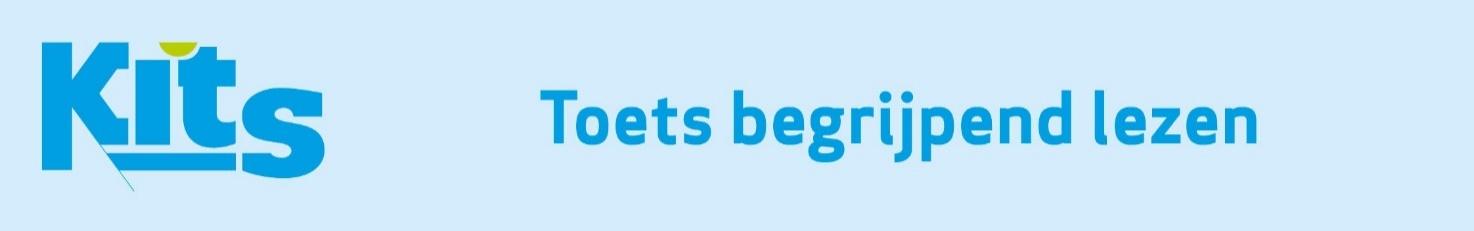 Bij de Kits-krant van 23 oktober 2019 – niveau b1. Wat hebben chrysanten te maken met … 
a) Griekenland: ……………………………………………………………………………………………………………………………………………………………………………………………………………………………………………………………………………………………………………………b) China: ……………………………………………………………………………………………………………………………………………………………………………………………………………………………………………………………………………………………………………………c) Japan: ……………………………………………………………………………………………………………………………………………………………………………………………………………………………………………………………………………………………………………………

2. Wat betekent …
a) STOS?…………………………………………………………………………………………………………………………………………………………b) VUB?…………………………………………………………………………………………………………………………………………………………c) xEMU?…………………………………………………………………………………………………………………………………………………………
3. Schrijf een passende vraag voor dit antwoord: Ze vormen een bubbelgordijn. ……………………………………………………………………………………………………………………………………………………………………………………………………………………………………………………………………………………………………………………4. Waarom zijn de Catalanen zo woedend?  ……………………………………………………………………………………………………………………………………………………………………………………………………………………………………………………………………………………………………………………
5. Nieuwe partijvoorzitters:  a) Bij Groen: ……………………………………………………………………………………………………………………………………b) Bij de PS: ……………………………………………………………………………………………………………………………………. 6. Wie leeft langer?  
a) Dit hangt onder meer af van (3 factoren):………………………………………………………………………………………………………………………………………………………………………………………………………………………………………………………………………………………………………………b) De gemiddelde leeftijden zijn:voor mannen: ………………………………………………………………………….. voor vrouwen: …………………………………………………………………….……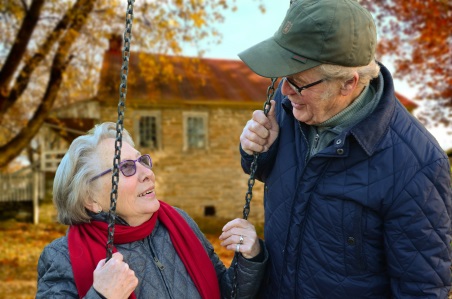 7. Koninklijk feestje
Als achttienjarige kon je……………………………………………………………………………………………………………………………………………………………………………………………………………………………………………………………………………………………………………………8. Buisjes:a) De  CM beweert …………………………………………………………………………………………………………………………..b) Artsen zeggen ………………………………………………………………………………………………………………………….....